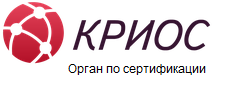 Общество с ограниченной ответственностью «КРИОС»Юридический адрес: 404161 Волгоградская область, г. Краснослободск, ул. Карла Маркса, 49Фактический адрес: 404161 Волгоградская область, г. Краснослободск, ул. Карла Маркса, 49ИНН 3454004594КПП 345401001ОГРН 1173443026030р/с 40702810401000029065Банк ЮЖНЫЙ Ф-Л ПАО "ПРОМСВЯЗЬБАНК"Корр. Счёт № 30101810100000000715 в ОТДЕЛЕНИЕ ВОЛГОГРАД Банка РоссииБИК 041806715Юр. адрес: 109052, Россия, г. Москва, ул. Смирновская, д. 10, с. 22Генеральный директор Гайдаш Денис Александрович